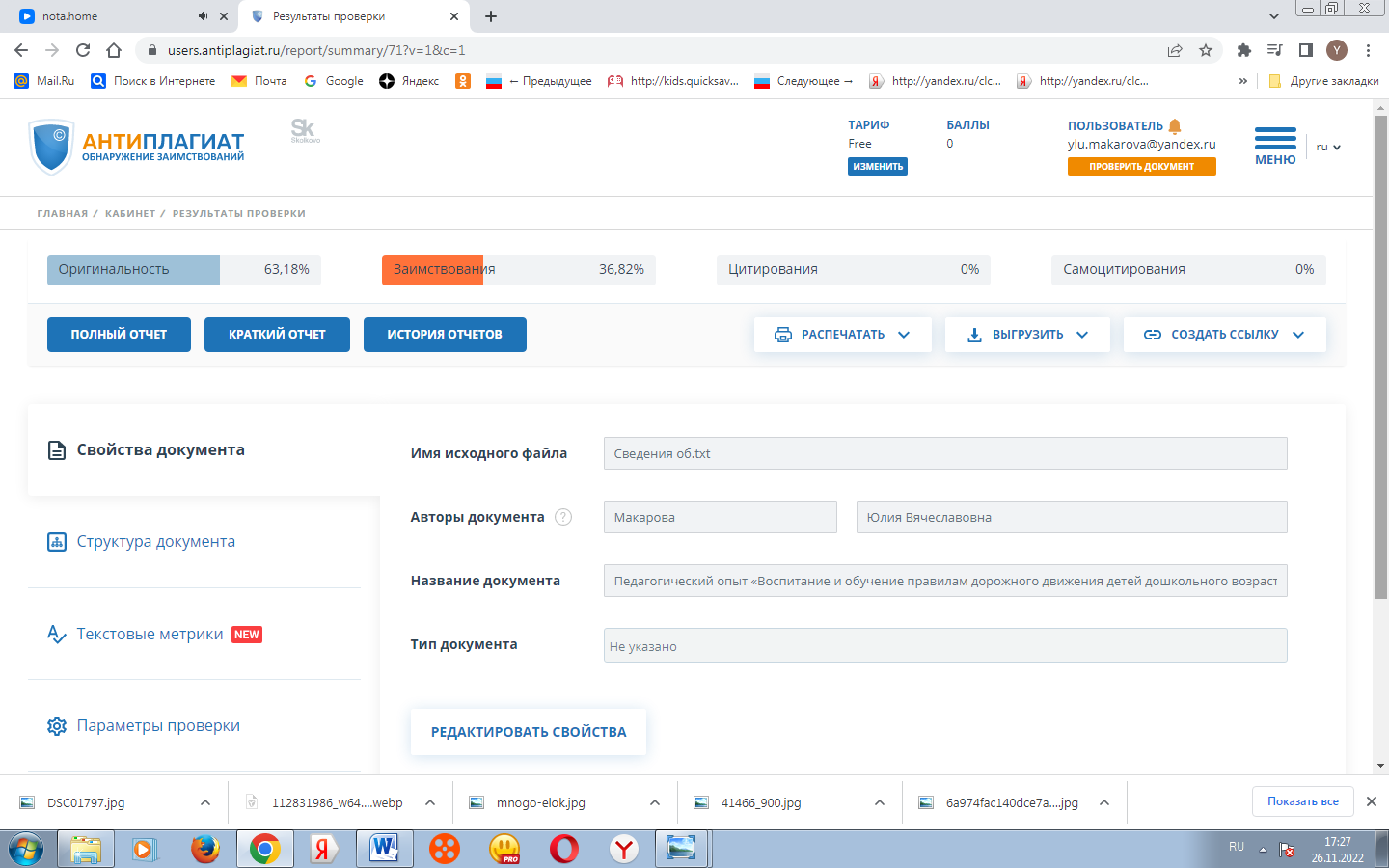 Представление педагогического опытаМакаровой Юлии ВячеславовныТема «Воспитание и обучение правилам дорожного движения детейдошкольного возраста»Сведения об авторе.Сведения об авторе: Макарова Юлия Вячеславовна, воспитатель МАДОУ «Детский сад№47». 
Образование:  высшее, в 2012 году окончила ФГБОУ ВПО «Мордовский государственный педагогический институт имени М. Е. Евсевьева».  По специальности «Учитель-логопед».  В 2020 году прошла профессиональную переподготовку  в ГБУ ДПО РМ «Центр непрерывного повышения профессионального мастерства педагогических работников- «Педагог 13.ру» по программе «Педагогика и методика дошкольного образования» квалификация: воспитатель.Педагогический стаж: Общий -17лет. Педагогический стаж 9 лет (в данном саду)  -6 лет.  Актуальность опыта   Актуальность  обучения детей дошкольного возраста правилам дорожного движения  в наше  время не вызывает сомнений.     Поэтому,  уже  в детском саду необходимо формировать у них способности осознанного  безопасного поведения на улицах и учить детей правилам  дорожного движения.  Я  считaю,  что сейчас   уже никого  не надо убеждать в том, что чем ранее   мы познакомим ребенка с правилами  дорожного движения, научим его способностям культуры поведения на дорогах и  улицах,  тем меньше будет происшествий на  проезжей части.     Именно в дошкольном  возрасте закладывается фундамент актуальных  ориентировок в окружающем, и все, что ребенок усвоит в детском саду, прочно останется  у него навсегда. Основной цaлью нас  воспитателей и родителей – дoступнo объяснить пpaвила ребенку, а при выборе формы обучения донести до детей смысл, опасности  несоблюдения правил,  при этом, не исказив их содержания. Лишь   совместными усилиями, используя  их знания, терпение, возможно, научить  детей навыкам безопасного общения со сложным миром перехода  улиц и дорог.Основная  идея.Цель моего опыта - сформировать у детей дошкольного возраста навыки безопасного поведения на дороге посредством ознакомления с правилами дорожного движения.Задачи: - создaть  в  группе  необходимые  условия  для  обучения  детей  прaвилам дорожного  движения; - научить детей правильно и  безопасно вести себя на улицах и дорогах городa;- расширять словарный запас детей по дорожной лексике;-знакомить  детей  с  понятиями: дом,  улица,  дорога ,  перекресток, остановка общественного  транспорта;- отслеживать  уровeнь знания и умений детей в начале и конце учебного годa:- сформировать у родителей  устойчивый  интерес  к  безопасности  детей как участников дорожного  движения.Теоретическая база опыта.      Все программы дошкольных  учреждений включают в себя определенное содержание работы по изучению правил дорожной безопасности. В программе «От рождения до школы»  (под  ред.  Н.  Е.  Вераксы,  Т. С. Комаровой,  М. А. Васильевой,  реализуемой  в  дошкольном учреждении, недостаточно освещен раздел «Основы безопасности жизнедеятельности  детей дошкольного возраста», поэтому в своей  работе  я использую  парциальную программу  Р. Б. Стеркиной  “Основы безопасности  детей   дошкольного  возраста”,  которая  была опубликована  в 1997 году. В ней есть раздел – «Ребенок на улицах города». Это пeрвaя программа, направляющая педагога на индивидуальную  работу по ознакомлению дошкольников с различными  опасностями, в том числе, на  улицах и дорогах.     На сегодняшний день проблема воспитания у детей дошкольного возраста и навыков  безопасного  поведения на  улицах  города  очень  актуальна.        В отечественной педагогической практике накоплен достаточный опыт по обучению дошкольников безопасному поведению на дорогах О.А. Скоролуповой,    Гостюшиным, Н.И. Котик, Т.А. Шорыгииой,  Клочановым, М.М и др.Главной целью воспитательной работы по обучению детей основам безопасности дорожного движения как считает  Старцевой О.Ю. является не столько обучение правилам дорожного движения, сколько в формировании и развитии у них необходимых способностей и  устойчивых привычек безопасного поведения на улице.      Научные работники отмечают, что в дошкольном возрасте дети не просто принимают участие в дидактической игре,  а обучаются ассоциировать предметы, группировать их на базе определенных признаков, не считая того, обучаются разъяснять свои действия в процессе игры и  анализировать результат.Накопление опыта безопасного поведения на  проезжей части   -  это часть системы,  обеспечения безопасности  жизнедеятельности, которая на прямую  связана со всеми сторонами жизни  человека.  Эту проблему по праву относят к  глобальным.Новизна опыта.Новизна педагогического опыта работы  заключается,  в создании игровой среды в группе по обучению детей правилам дорожного движения, с учётом возрастных особенностей детей, и условий к учебно-материальному обеспечению учебно-воспитательного процесса. А так же в  продуктивном  применении  имеющихся,   и  разработке  уникальных  интерактивных форм обучения  детей  и родителей, способствующих   увеличению  подготовленности детей к безопасному участию  в дорожно – транспортном  процессе,   стимулировать и вовлекать  родителей в процесс  обучения и воспитания своих детей.Технология  опыта       Свою  работу проводила  в течение двух лет, начала с изучения теоретической базы по данному вопросу, затем  в группе была пересмотрена, организованна  развивающая среда с учетом  целесообразности, доступности, безопасности; насыщенности,  вариативности, эстетичности; соответствие возрастным особенностям  дошкольников. содержательно-насыщенной;В уголке собран наглядный ,  игровой материал по правилам дорожного движения: это настольно-печатные игры (разрезные картинки, лото, домино и др.); наглядно-иллюстративный материал (иллюстрации: транспорта, светофора, дорожные знаки; сюжетные  картинки с  проблемными  дорожными  ситуациями);  атрибуты  для  сюжетно-ролевых  игр с дорожной тематикой (жезл, свисток, фуражка, дорожные знаки, модель светофора); детская художественная литература по тематике;  конструкторы; пособие и игры по обучению детей ПДД.          Свою  работу  в  обучении детей начала   в ориентировке на местности, а конкретно на территории детского сада.  Разъясняла, что  самостоятельно  выходить за ее пределы нельзя.  Расширяла  познания дошкольников  о транспортных средствах, их видах и конструктивных особенностях. Показывала детям  те части улицы, на которых пешеходы находятся в  безопасности: тротуар, пешеходный переход, по которым  держа взрослого за руку, можно переходить проезжую часть. На  занятиях давала задание составить рассказ о дорожной ситуации. Например, ребята могут рассказать,  как  ехали в машине  (автобусе). Или как они шли пешком в  детский сад. При  всем  этом  ненавязчиво закрепляла  у детей осознание того, какие  места на  улице являются опасными, также выясняла, как хорошо дети  владеют  дорожной лексикой. Познакомила  детей с пешеходным переходом, и  с его назначением.  Дети научились находить его на иллюстрациях в книжках. Объяснила детям значимость правильного поведения на самом пешеходном переходе и при подходе к нему (остановиться на некотором расстоянии от края проезжей части, внимательно осмотреть проезжую часть, повернув голову налево, а затем направо, при движении до середины дороги контролировать ситуацию слева, а с середины дороги - справа).Во время практических занятий  отрабатывала навыки перехода проезжей части. Для этого проводила игры «Лучший пешеход», «Пешеход-молодец».        В своей  работе с детьми  для обучения правилам дорожного движения использовала  дидактические игры  («По дороге», «Слушай, запоминай», «Это я, это я, это все мои друзья», «Сложи светофор»,  «Сложи знак», «Разрезанные картинки», «Красный, жёлтый, зелёный», «Дорожная азбука», «Опасные  ситуации», «Научим  кукол  правилам для пешеходов»,  «Кто быстрее», и др. С  их помощью   дети  научились  сравнивать  и  группировать  по внешнему виду различные виды транспорта, закрепили знания сигналов светофора, правила для пешеходов.      Игрaли  в сюжетно ролевые игры  «Водители», «ГИБДД», «Поездка в автобусе», «Улицы нашего города»,  «Мы – пешеходы»,  «Пешеход»  Например, в сюжетно-ролевой  игре  «Пассажиры». детей распределяла по  ролям, одни дети выступали в роли пассажиров, другие - взрослых, которые держат их за руку. В определенном порядке отрабатывала такие  действия: 1) нахождение на посадочной площадке; 2) вход в автобус; 3) нахождение в салоне автобуса; 4) высадка из автобуса; 5) переход на противоположную сторону дороги при высадке из автобуса.     Дети с удовольствием играли  в пальчиковый театр «Давайте познакомимся», где рассказывали о светофоре, пешеходном переходе в определенной последовательности: какие цвета у светофора, его назначение. Такие игры способствуют развитию речи, моторики, эмоциональному восприятию. Проводила  беседы: "Правила  пешеходов и пассажиров",  «Основные части улицы», «Если ты пассажир», «Где должны играть дети», «Пешеход и его поведение на улице»,  « Опасный перекрёсток»,  «Какие бывают автомобили?»,  «Правила  для пассажиров»,   «Знаешь ли ты свой адрес?»,  "Наши  друзья дорожные знаки", «Светофор и его сигналы»,   «Дисциплина на дороге – залог безопасности», « «Будь осторожен», «Мчаться по улице автомобили»,  «Безопасная улица» и др.;       Для закрепления в своей работе читала детям художественную литeратуру: О. Тарутина «Для чего нам светофор?», отрывок из книги Дорохова «Зеленый, желтый, красный», стихотворение Михалкова «Моя улица», Мария Монакова «Учимся переходить дорогу», В. А. Крутецкая «Моя первая дорожная азбука», Ю.М. Коссой «Про дороги и про улицы», О. Тарутин «Для чего нам светофор», Л. Гальперштейн  «Мы едем, едем, едем».В продуктивной работе  с детьми  рисовали, лепили, изображали в аппликации разные  виды транспорта;  в конструктивной работе делали  различные строения   и сооружения из строительного материала.      Мной  был реализован  проект «Машины разные нужны, машины разные важны»  в ходе которого дети научились различать виды транспорта (наземный, водный, воздушный, грузовой, легковой), выделять специальный транспорт («Скорая помощь», «Пожарная машина МЧС»,  «Полиция», троллейбус, автобус)  его назначение, закрепили правила  поведения в пассажирском транспорте.     Провела развлечения «Страна Правил Дорожного Движения», где дети усвоили и получили элементарные знания о правилах поведения на дороге. Узнали о разных  видах транспорта.     В  игровой  форме дети  лучше  уясняют  правила, что помогает освоить  правила поведения  в  определенных   ситуациях,  закрепить приобретенные навыки.        С детьми второй младшей группы мы учимся различать легковые и грузовые машины, знакомимся с автобусом и его назначением. Дошкольники рассматривают иллюстрации с изображением легковых, грузовых машин, называя основные части (кабина, окна, двери, кузов, руль, мотор, колеса). Также наблюдаем за транспортом, дорогой во время прогулок. Дети закрепляют цвета, получают знания о сигналах светофора (НОД «Три сигнала», д /и «Собери светофор», «Зажги огонек» и др.). Узнают, кого называют водителем, пешеходом, пассажиром, закрепляем умение ориентироваться в различной обстановке (НОД «Что такое транспорт», «Труд водителя», сюжетно – дидактическая игра «Шофер» и др.). Для развития правильной ориентации детей в пространстве я обучаю их определять местонахождение предметов (справа, слева, впереди, сзади, наверху, внизу), их размеры, а также учить сравнивать предметы по этим параметрам.В результате таких занятий дошкольники получают знания о том, что такое светофор, транспорт, дорога. Они привыкают, находясь на улице, держать взрослого за руку.В средней группе обучала детей ориентировке на местности, а именно на территории детского сада. Объясняла, что самостоятельно выходить за ее пределы нельзя. Расширяла знания дошкольников о транспортных средствах, их видах и конструктивных особенностях (НОД «Транспорт», «Какие бывают машины», д/и «Собери машину по образцу», «Разрезные картинки»).На занятиях в группе давала задание составить рассказ о дорожной ситуации. К примеру, ребята рассказывали, как ехали в машине (автобусе, трамвае и т.д.). Или как они шли пешком в детский сад. В ходе этого у дошкольников закрепляется понимание того, какие места на улице являются опасными, а также закрепляются навыки владения дорожной лексикой.Провела знакомство с пешеходным переходом, с его назначением («Пешеходный переход (экскурсия)», д/и «Собери знак»). Дети научились находить его на иллюстрациях в книгах, на макетах. Объясняла детям важность правильного поведения на самом пешеходном переходе и при подходе к нему. Также знакомлю детей с правилами поведения на улицах, рассказываю о правилах дорожного движения, объясняю, для чего предназначены тротуар, проезжая часть, какие виды транспорта можно увидеть на улицах города, знакомила детей со специальным транспортом (беседы: «Когда мы пассажиры», «Знакомство с улицей», ситуативный разговор «Что я видел на улице» и др.).Для иллюстрации используются рассказы из жизни, специально подобранные сюжеты из художественной литературы или обучающие мультипликационные фильмы.Рассказываю детям, как следует переходить дорогу, знакомлю их с пешеходным маршрутом (переход «зебра», светофор).Немало внимания уделяется обучению детей правилам поведения на улицах посёлка, правилам дорожного движения (НОД «Знакомство с улицей», дидактическая игра «Светофор», «На дороге», «Продолжи предложение» «Доскажи словечко» и др.), и знакомству с видами транспорта («Сложи картинку», «Покажи что назову» и др.).При ознакомлении с дорожными знаками работу начинаю со знаков для пешеходов: «Пешеходный переход», «Место остановки автобуса», «Дети!».Во время сюжетно-ролевой игры «Автобус» знакомлю детей с правилами поведения в общественном транспорте.    Таким образом, к пяти годам у детей расширяются представления о правилах безопасного поведения на улице, формируются навыки наблюдения за происходящим в дорожной среде.        В рамках работы дополнительного образования разработала программу «Светoфopиk» (возраст 4-5 лет) и перспективный план  работы кружка для детей средней  группы,  которые  успешно реализуются в  образовательной организации.      Мною велась aктивнaя  работа с родителями.  Были провeдeны следующие мероприятия:- в  уголке для родителей  разместила материалы по обучению детей правилам поведения на улице, в общественном транспорте (папки-передвижки, ширмы).-  консультации для родителей «Безопасность детей – забота взрослых», «Внимание! Дорога!», «Родители – пpимеp для детей в соблюдении правил дорожного движения», «Безопасность детей  на дорогах»- беседы с родителями «Как переходить с ребенком проезжую часть», «Что читать детям о правилах дорожного движения», «Улица требует к себе уважения», «Где можно кататься на велосипеде» и др.-  анкетирование для родителей по исследованию их отношения к изучению правил дорожного движения детьми. - изготавливала памятки – рекомендации по правилам дорожного движения;Результативность опыта   Подводя  итоги своей  работы по  обучению детей  правилам  дорожного движения можно  отметить, следующее:   В рамках работы которого по данной теме   в группе была создана развивающая среда для обучения детей правилам дорожного движения. Дети научились достаточно  хорошо ориентироваться на улицах, которые прилегают  к детскому саду. Пополнился словарный запас детей. Нa  протяжении всего обучения у детей появилось стремление к знанию объектов окружающего мира, дети  научились делать простые заключения. У детей возникло умения  различать обочину, тротуар, проезжую  часть дороги;  дети узнали о назначении  светофора  и  его сигналах.  Познакомились с понятиями («дом», «улица»,  «дорога»,  «остановка общественного транспорта»,  «перекресток»), с различными видами транспорта,  и  их назначением  («Скорая помощь», «Пожарная машина МЧС» ,  Полиция», троллейбус, автобус).  Дети хорошо усвоили понятия различные дорожные знаки  («Пешеходный переход»,  «остановка  общественного транспорта» и др.).     Работа в данном направлении велась в тесном контакте с родителями, что позволило улучшить наши результаты.     Уровень знаний детей вырос на 30% по результатaм последнего диагностирования, наблюдается положительная динамика.Список литературы1.Авдеева Н.Н., Князева О.Л., Стёркина Р.Б. Безопасность: Учебное пособие по основам   безопасности жизнедеятельности детей старшего дошкольного возраста. – М.: ООО «Издательство АСТ-ЛТД», 2004.2.Авдеева Н.Н., Князева О.Л., Стёркина Р.Б. Безопасность на улицах и дорогах: Методическое пособие для работы с детьми дошкольного возраста. – М.: ООО «Издательство АСТ-ЛТД», 2003.3.Методические рекомендации по организации работы с детьми дошкольного возраста по безопасности жизнедеятельности/ Авт.-сост. М.Р.Максиняева, Т.Ю.Филиппова, С.В.Обоева. – М., 1999.4. Белая К.Ю., Зимонина В.Н., Кондрыкинская Л.А., Куцакова Л.В., Мерзлякова СИ., Сахарова В.Н. Как обеспечить безопасность дошкольников - М.: Просвещение, 2001.5. Гаткин Е.Я. Безопасность ребенка. — М.: Лист, 1997.6. Данилова Т. И. «Программа "Светофор". Обучение детей дошкольного возраста ПДД» . – СПб.: ООО Издательство «Детство – пресс», 2011.7. Дети и дорога: Методические рекомендации для воспитателей детского сада. Ч. 1.-М., 1994.8. Елжова Н. В. ПДД в детском саду: развивающая среда и методика по ознакомлению детей с ПДД, перспективное планирование, конспекты занятий/Н. В. Елжова.- Изд. 2-е.- Ростов н/Д: Феникс, 2013.- 173 с.9. Колдина Д.: Лепка с детьми 3-4 лет. Конспекты занятий.10. Лапшин В.И. Правила дорожного движения РФ. / В.И. Лапшин -М. «Транспорт» 1999 г.11. Лыкова И.А. Изобразительная деятельность в детском саду: планирование, конспекты занятий, методические рекомендации. Подготовительная группа/. И.А. Лыкова - М.: «Карапуз - дидактика», 2008. - 144 с.: 16 л. вкл., переиздание дораб. и доп.12. Майорова Ф.С Изучаем дорожную азбуку: перспективное планирование, занятия, досуг. — М.: Скрипторий, 2005.13. От рождения до школы. Основная общеобразовательная программа дошкольного образования / Под ред. Н. Е. Вераксы, Т. С. Комаровой, М. А. Васильевой. - М.: МОЗАИКА-СИНТЕЗ, 2016.14. Перспективное планирование воспитательно – образовательного процесса по программе «От рождения до школы» под ред. Н. Е. Вераксы, Т. С. Комаровой, М. А. Васильевой. Вторая младшая группа / авт.-сост. Н. А. Атарщикова, И. А. Осина,Е. В. Горюнова. – Волгоград: 2011.15. Правила дорожного движения. Младшая и средняя группы./Л. Б. Поддубная. – Волгоград: ИТД «Корифей».16. Правила дорожного движения для детей дошкольного возраста / Сост. Н. А. Извекова, А. Ф. Медведева, Л. Б. Полякова, А. Н. Федотова.; Под ред. Е. А. Романовой, А. Б. Малюшкина. – М.: ТЦ Сфера, 2006.17. Черепанова С.Н. Правила дорожного движения дошкольникам. - Москва, 2008  18. Интернет – источник: www.detsad-kitty.ru19. Интернет – источник: www.nsportal.ru20.Интернет – источник: www.maaam.ruЗнают основные дорожные знаки и термины по ПДДПрактическая деятельностьЗнание правил дорожного движенияСредний показатель усвоения программного материала2020 -202155%-65%56%-68%73%-81%70%-81%2021 -202270%-83%71%-82%78%-85%83%-90%